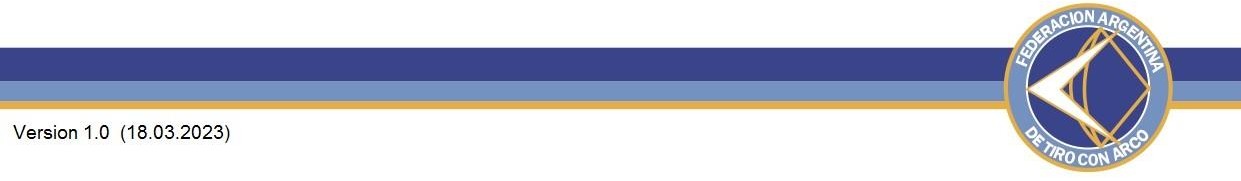 TO ALL MEMBER ASSOCIATIONS OF AMERICA OF ARCHERYDear PresidentsAs president of the Argentine Archery Federation (FATARCO), and on behalf of the Local Organizing Committee (LOC) of the Pan American Field Championships Iguazú 2023 World Ranking date, to be held in the province of Misiones, Republic of Argentina from November 07 to November 13, 2023, I would like to invite you all to be part of one of the most important archery events that will take place in the Americas in 2023.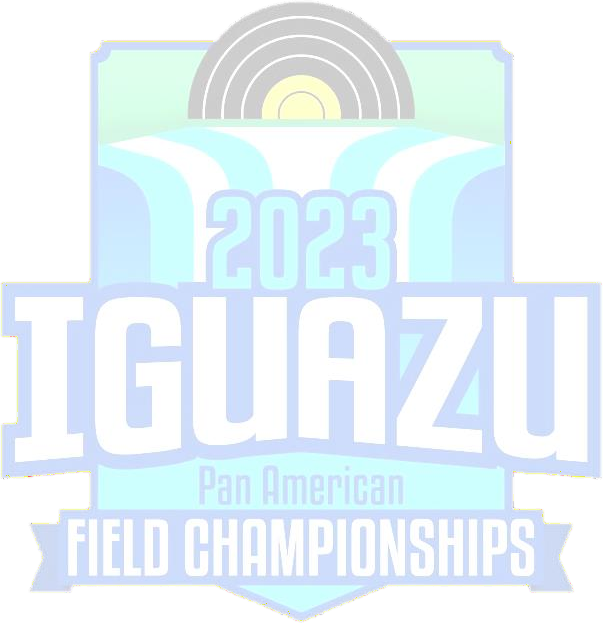 The tournament will take place in the jungle of Misiones and near the waterfalls in the city of Puerto Iguazú, Province of Misiones.With the support of the Secretary of Tourism of Misiones, the Province of Misiones and the Municipality of the city of Puerto Iguazú, we are working hard to provide their archers a great experience in sports, as well as an opportunity to learn about our culture and one of the 7 wonders of the world ¨The Iguazú Falls¨, commemorated every November 11 and on this occasion in accordance with the Pan American 2023.Attached is all the information necessary to register for the Pan American Field Archery Championship, official fees, hotel reservations, tournament schedule, etc.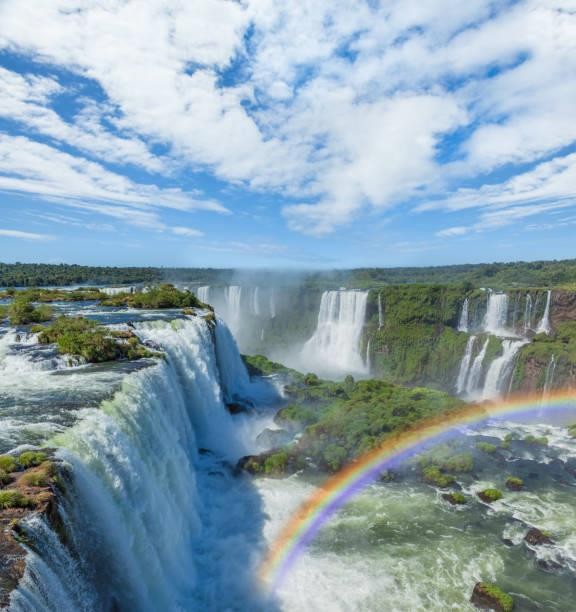 You can also contact us at: panam- field@fatarco.com for more information or further questions.We look forward to seeing you all! SincerelyDiego Martin Adrover President of Argentine Archery FederationIMPORTANT DATESAttached is information on the details of this event and how to complete registration. To register participation, complete all required sections in WAREOS (https://extranet.worldarchery.sport ) within the deadlines listed below: Summary of deadlines:Start date of WAREOS online registration: 			 June 12, 2023Preliminary registration:			August 9, 2023Final registrations		October 19, 2023Late enrollment fees 					October 19, 2023Hotel reservation and payment of 50% 			August 9, 2023Transportation	October 19, 2023Visa Support		September 1, 2023Final hotel and lodging reservation 			September 15, 2023Full Refund Cancellation Deadline of the inscriptions           October 9, 2023 Deadline for hotel cancellation and refund 		August 20, 2023*After this deadline, the LOC may withhold all amounts owed by the Member Association. We look forward to welcoming you in Puerto Iguazu, Argentina!PRELIMINARY PROGRAMNOTE: This preliminary program is subject to change according to participation requirements. and television. All changes will be published and distributed in due course.CATEGORIESThe Pan American Field Championships will compete in the following categories:Recurve Male Senior / U-21 / +50Recurve Female Senior / U-21 / +50Compound Male Senior / U-21 / +50Compound Female Senior / U-21 / +50Barebow Male Senior / Under-21 / +50Barebow Female Senior / U-21 / +50Traditional Senior MaleTraditional Female SeniorLongbow Male SeniorLongbow Female SeniorPRELIMINARY AND FINAL REGISTRATIONAll registrations, lodging reservations, transportation needs, flight arrival/departure information and invitation letter requests must be completed using the World Archery Registration Online System (WAREOS) https://extranet.worldarchery.sport. This system handles the entire registration process for this event. Registration forms, hotel reservations or transportation forms will not be accepted.Member associations can log in to WAREOS at http://extranet.worldarchery.sport with the username and password assigned by World Archery. After logging into WAREOS, selecting the event from the list will allow a member association to register its athletes. Select / press the "Entries" button to view the list of categories in the event. Select / press the "Category" to enter the athlete and official numbers / details participating for that event. A WAREOS user manual can be downloaded in PDF format (English) by logging in.Please contact ( wareos@archery.sport ) for any questions regarding technical problems in WAREOS.  For any questions related to the organization of the event (transportation, lodging, meals, etc.), please contact the LOC directly.Athletes from a minimum of 4 different Member Associations must register and participate in the event. Entries must be completed using WAREOS.There is no limit to the number of athletes a country may enter in each categoryMember Associations may only use WAREOS to make changes or amendments to entries and may do so at any time. An email will automatically notify the Organizing Committee and the Member Association of any changes made in WAREOS.PARTICIPATION OF CLUB ARCHERSOther athletes (not competing as a country but only as a club) can register for Open WAREOS at https://extranet.worldarchery.sport/ with their username and password if they have registered in the past or register for login details if this is the first time.After creating the profile, follow the instructions to register for the event.Please contact World Archery ( wareos@archery.sport ) if you have technical problems at WAREOS. For any questions related to the organization of the event (transportation, accommodation, meals, etc.), please contact the LOC directly.Archers who register using the Open WAREOS may compete only as individuals. They may not be part of teams or mixed teams.INTERNATIONAL LICENSESThe Pan American Field Championship will be a World Ranking event.That is why all athletes who are registered by their National Federations using WAREOS (not Open WAREOS) must pay the international license to World Archery with a value of 100 Swiss Francs.REGISTRATION FEESWITH ACCOMMODATION IN OFFICIAL HOTELSAthletes:		150 u$s per athleteOfficials:		100 u$s per personWITH ACCOMMODATION IN UNOFFICIAL HOTELSAthletes:		300 u$s per athleteOfficials:		200 u$s per personTransfer to the airport (Iguazú Airport IGR)* 20 u$s per person both ways*Registration fees DO NOT INCLUDE transfer from the airport to the hotels.Registration fees INCLUDE daily local transportation to and from the field to/from the official hotels during qualifying, elimination and final rounds (times to be confirmed).Teams that do not book their accommodation with the Organizing Committee will not be entitled to airport transfers coordinated by the LOC.Any changes made after the specified deadlines or if entries differ by more than 4 athletes from the preliminary entries, the following penalties will automatically apply:ACCOMMODATION AND GENERAL INFORMATION Check In: 2:00 p.m. / Check Out: 11:00 a.m.Rooms will be assigned on a first-come, first-served basis. Breakfast is included in the accommodation price. All meals will be served at the hotel.Important note. Complete all required sections in WAREOS and make full payment for tickets and lodging by the specified deadlines. The LOC will be responsible for providing any event information at this hotel and providing transportation to the venues.LUNCHOn the premises there is a canteen and facilities to purchase lunch. It is hired and paid for on site.TRANSPORTTransportation will be provided from the Iguassu Falls International Airport (IGR), or Foz Iguassu International Airport in the city of Foz do Iguaçu, Brazil, to the official hotel, if booked through WAREOS, from 15 days before the official practice day and up to one day after the closing day.An airport pick-up/drop-off fee will be charged:From Puerto Iguazú airport, both sections, u$s 20 per person.From Foz Brasil airport, both legs, u$s 70 per person.Shuttle service transportation to the event will be available between the official hotel, practice and competition site beginning November 7, 2023. Shuttle schedules will be confirmed.VISAAll participants requiring a visa to enter Argentina must complete the Visa Support sections of WAREOS no later than September 5, 2023.It is the responsibility of applicants to provide the necessary information, ensuring that all details are up to date, correct and submitted by the specified deadlines. All participants requiring a visa are requested to submit a copy of their most recent or valid passport. Copies of each application can be uploaded to WAREOS.All copies of passports and personal data entered/uploaded into WAREOS will be kept securely and in the strictest confidence and will not be shared with other parties.TERMS OF PAYMENTComplete all required sections in WAREOS and make full payment by the specified deadlines. Credit cards will not be accepted. All expenses will be paid by the participants.Entrance fees must be paid in full prior to arrival.To confirm hotel reservations, a minimum deposit of 50% of the total amount is required to be transferred to the LOC by August 9, 2023. Reservations after this date will be considered based on availability only. Accommodation cannot be guaranteed after this deadline. The final outstanding balance will be made by September 15, 2023. An invoice will be provided by WAREOS.INFORMATION FOR PAYMENT OF LODGING, TRANSPORTATION AND REGISTRATION FEES:Given the exchange regulations of our country, which make foreign currency transactions more complex, we have decided to use the instrument known as USDT, in the TRC - 20 network, sent to the following WALLET address:Once the payment has been made, send details of the transaction (wallet of origin, hash of the transaction, date of payment and amount sent) to the e-mail panam-field@fatarco.com , indicating to whom the amount transferred corresponds.USDT, is a stable cryptocurrency with a fixed value of 1. (1USDT = 1USD)If you have any questions about how to carry out the transaction, please contact us at panam-field@fatarco.com.CANCELLATIONS AND CHANGESAll cancellations and changes must be made through WAREOS / Open WAREOS:Cancellations received before August 20, 2023, a full refund of the accommodation deposit will be made.Cancellations received after August 20, 2023, will not be refunded.Cancellations received before October 19, 2023, will be refunded in full.Cancellations received after October 19, 2023, no refund will be granted.Refunds will be processed after the event.Name changes to team officials or athletes (same category) will be accepted up to two (2) days before the official practice without any additional charge or penalty, after this, they will have a cost of 50 u$s.If flight arrival details change at the last minute, please contact the Organizing Committee using the details provided in the team managers' brochure.If a participant's arrival is later than the originally scheduled arrival date, the room will be charged from the date of the original reservation in WAREOS.An e-mail will automatically notify the Organizing Committee and the Member Association of any changes made in WAREOS.PRACTICEPractice facilities will be available beginning November 6, 2023 at the Qualifying Field located approximately 15 minutes from the official hotel. Transportation to the practice field will be available beginning November 07, 2023.CLIMATENovember temperatures are expected to range between 20 and 33 degrees Celsius. On average there are 7 days of precipitation in the month of November.MEDIA REGISTRATIONMedia representatives may apply for registration by sending an e-mail to info@archery.sport.INTERNETIt will be available at the official hotel free of charge (in hotel rooms and in the lobby). Wi-Fi will also be available to access the results on site.WATEREach participant will receive clean bottles of water. Bottled water will be available.ADDITIONAL INFORMATIONLOC CONTACTName: Adrián Antunes / committee JJCCY3DE-mail: panam-field@fatarco.com Language: Spanish / EnglishTelephone number with international extension: +54 9 291 566-3796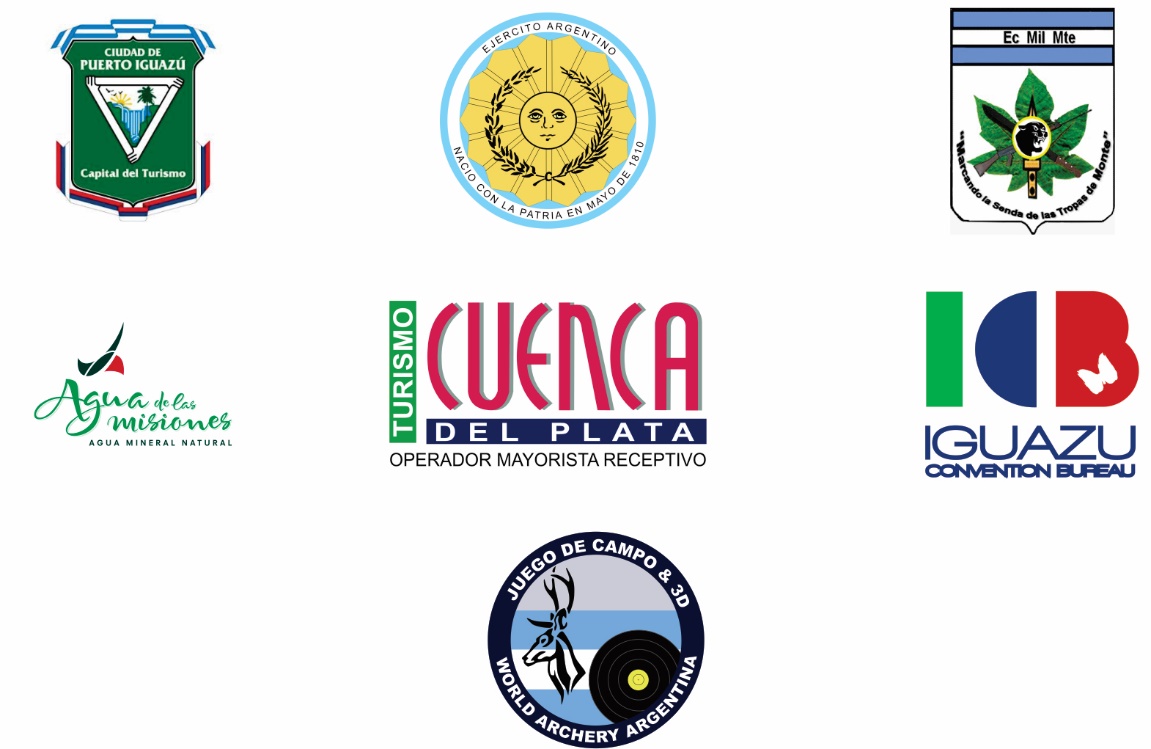 Tuesday, November 7thArrival of DelegationsUnofficial practiceWednesday, November 08Official practiceTeam leaders meetingEquipment inspection.Thursday, November 09thQualifying Round Unknown distances (24 targets)Friday, November 10thQualifying Round known distances (24 targets)Saturday, November 11thTeam Selection CompetitionsMixed Team Selection CompetitionsSunday, November 12thIndividual Qualifiers to SemifinalsMonday, November 13thIndividual Medal PlayoffsPenalty to be paid to the Organizing Committee:Cost (u$s):Penalty for late entries (after the final deadline)50 per registrationIf the final entries differ from the preliminary entries by more than 4 athletes/officials.150 per registrationNot having made preliminary entries before the deadline, but then having submitted final entries.150 per registrationHostería Los Helechos (3-star inn)https://hosterialoshelechos.com.ar/Hostería Los Helechos (3-star inn)https://hosterialoshelechos.com.ar/Standard Double Room:u$s 70 per roomStandard Triple Room:u$s 100 per roomBreakfast:IncludingCheck-in from:November 06, 2023Mérit Iguazú Hotel (3 star superior hotel)https://hotelmeritiguazu.amerian.com/?cur=USDMérit Iguazú Hotel (3 star superior hotel)https://hotelmeritiguazu.amerian.com/?cur=USDStandard Single Room:u$s 130 per roomStandard Double Room:u$s 150 per roomStandard Triple Room:u$s 180 per roomBreakfast:IncludingCheck-in from:November 06, 2023Optional dinner:u$s 21 per daySt. George Hotel (4 star hotel)https://www.hotelsaintgeorge.com/St. George Hotel (4 star hotel)https://www.hotelsaintgeorge.com/Single Room:u$s 170 per RoomDouble Room:u$s 200 per roomBreakfast:IncludingCheck-in from:November 06, 2023El Pueblito Iguazú (4 star hotel)https://elpueblitoiguazu.com/El Pueblito Iguazú (4 star hotel)https://elpueblitoiguazu.com/Single Room:u$s 140 per roomDouble room:u$s 160 per roomBreakfast:IncludingCheck-in from:November 06, 2023Optional Dinneru$s 45 per dayMercure Iguazú SL (5 star hotel)https://all.accor.com/hotel/8431/index.es.shtmlMercure Iguazú SL (5 star hotel)https://all.accor.com/hotel/8431/index.es.shtmlSingle Room:u$s 240 per RoomDouble Room:u$s 280 per RoomBreakfast:IncludingCheck-in from:November 06, 2023Optional Dinneru$s 60 per day